Zajímáte se o problematiku rozvoje inovací na finančním trhu? 
Pak hledáme právě Vás!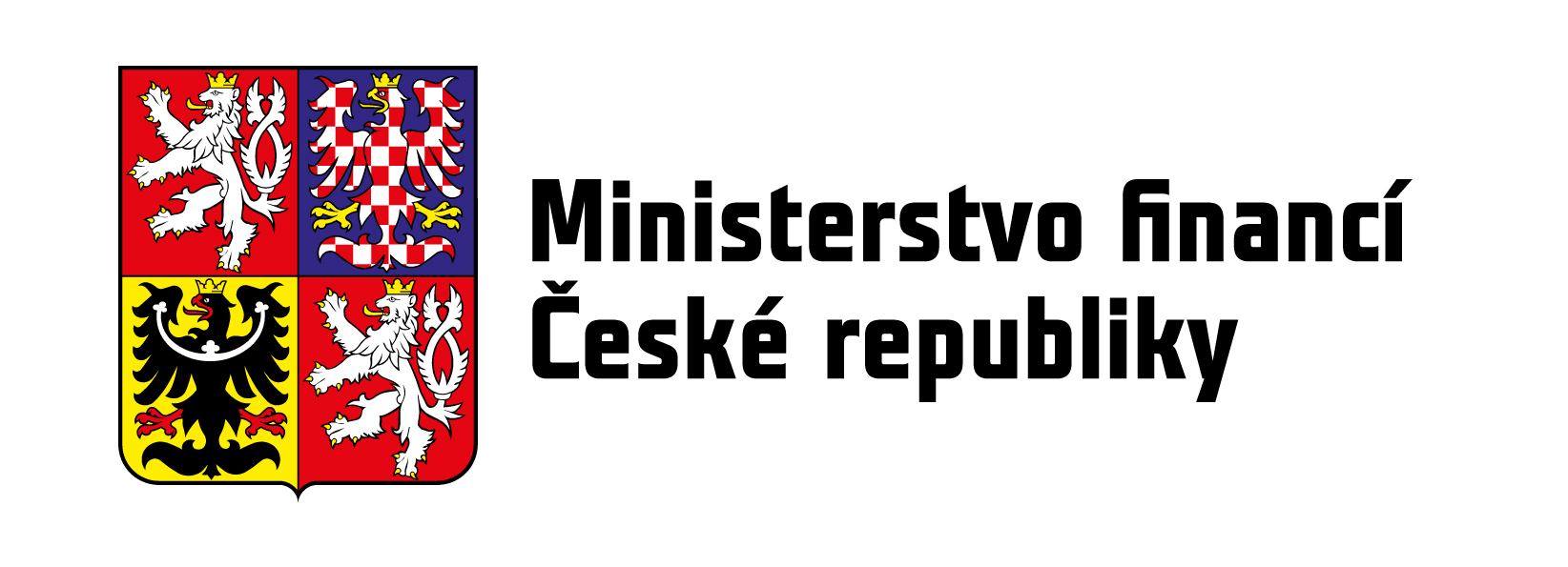 Expert v oblasti FinTechVedoucí oddělení Finanční inovaceMísto výkonu služby na Praze 1 – blízko Národního muzeaSlužební poměr na dobu neurčitou 15. platová třídaTermín pro podávání přihlášek do 11. října 2022Předpokládaný termín nástupu je prosinec 2022 – leden 2023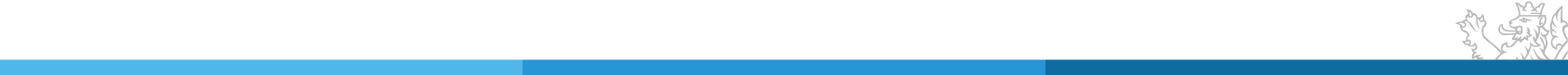 Co bude Vaše práce?Na této pozici budete řídit činnosti oddělení Finanční inovace, které spočívají v řešení problematiky rozvoje inovací na finančním trhu, věnují se dopadům užívání umělé inteligence, technologie DLT a smart contracts, virtuální realitou a dalších disruptivních technologií 
na finančním trhu. Budete ukládat služební úkoly podřízeným státním zaměstnancům, organizovat, řidit a kontrolovat výkon jejich službyBudete se zaměřovat na analýzu rozvoje finančních inovací v ČR a ve světě, tvorbou legislativy na národní i evropské úrovni a implementaci evropské legislativy do českého právního řádu, a také se budete podílet na vyjednávání evropských právních aktů v orgánech EU. Součástí je i komunikace s evropskými i českými orgány (např. Evropská komise, ČNB, atd.)
a aktivity na popularizaci problematiky mezi širokou veřejností.Co Vám můžeme nabídnout?25 dní dovolené a 5 dní indispozičního volna ročně	Možnost práce z domova 2 dny v měsíci a pružnou služební dobuAž 6 dní studijního volna ročněPříspěvek na volnočasové aktivity z FKSP ve výši až 10 000 Kč/rokAdaptační proces pro nové zaměstnanceMožnost umístění dítěte v dětské skupiněPříspěvek na stravování – stravenkový paušálZákladní platový tarif až 59 020 Kč*, navíc osobní příplatek a odměny dle výkonuCo je na pozici potřeba?Vysokoškolské vzdělání v magisterském studijním programuZnalost cizího jazyka – AJ, nebo FJ, nebo NJ ve 2. stupniTrestní bezúhonnost Samostatnost, pečlivost, rozhodnost, zodpovědnostKomunikační a organizační dovednostiZaujala Vás nabídka? Podrobné informace o pozici, požadavcích a vykonávané činnosti naleznete ZDE